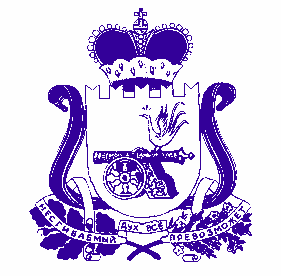 АДМИНИСТРАЦИяПРЕЧИСТЕНСКОГО СЕЛЬСКОГО ПОСЕЛЕНИЯДуховщинскОГО районАСмоленской областиПОСТАНОВЛЕНИЕ от 25 января 2024 года                         № 03О внесении изменений в постановление Администрации Пречистенского сельского поселения Духовщинского района Смоленской области №80 от 21.11.2023     «Об утверждении Плана по противодействию коррупции в Администрации Пречистенского сельского поселения Духовщинского района Смоленской области на 2024-2026 годыВ соответствии с Федеральным законом от 25 декабря 2008 года № 273- ФЗ «О противодействии коррупции», областным законом от 28.05.2009 года № 34-з «О противодействии коррупции в Смоленской области», Администрация Пречистенского сельского поселения Духовщинского района Смоленской областиПОСТАНОВЛЯЕТ:Внести изменение в План по противодействию коррупции в Администрации Пречистенского сельского поселения Духовщинского района Смоленской области на 2024-2026 годы,  изложив  его в следующей редакции (далее - план).Настоящее постановление распространяет свое действие на правоотношения возникшие с 01 января 2024 года.              3. Обнародовать настоящее постановление путем размещения на информационных стендах Администрации Пречистенского сельского поселения Духовщинского района Смоленской области и разместить на официальном сайте Администрации Пречистенского сельского поселения Духовщинского  района  Смоленской  области  в информационно-телекоммуникационной сети «Интернет»   http://prechistoe.admin-smolensk.ru/.        4. Контроль за исполнением настоящего постановления оставляю за собой.Глава муниципального образованияПречистенского сельского поселенияДуховщинского района Смоленской области                                    Т.А.СмирноваПЛАНпо противодействию коррупции в Администрации Пречистенского сельского поселения Духовщинского районаСмоленской области на 2024-2026 годыУТВЕРЖДЕНпостановлением Администрации Пречистенского сельского поселения Духовщинского района Смоленской области от  25 января 2024 г. №03№ п\пНаименование мероприятияСрок исполнения мероприятияИсполнитель12341. Разработка новых нормативных правовых актов (далее - НПА) в сфере противодействия коррупции и внесение изменений в принятые НПА, в связи с изменениями законодательства2024-2026 годы Глава муниципального образования, ведущий специалист Администрации2.Проведение  антикоррупционной экспертизы муниципальных нормативных правовых актов (МНПА) и проектов МНПА с целью выявления в них положений, способствующих проявлению коррупции2024-2026 годы Глава муниципального образования, ведущий специалист Администрации3.Работа по приведению к соответствию действующему законодательству административных регламентов по осуществлению муниципальных услуг 2024-2026 годы Глава муниципального образования, ведущий специалист Администрации4.    В целях информирования населения обеспечение размещения  в средствах массовой информации и через сеть Интернет принимаемых в администрации нормативных правовых документов по противодействию коррупции, а так же другой значимой информации на информационных стендах Пречистенского сельского поселения и на официальном сайте Пречистенского сельского поселения Духовщинского района Смоленской области в информационно-телекоммуникационной сети «Интернет» http: //prechistoe.admin-smolensk.ru/ 2024-2026 годы (постоянно)Глава муниципального образования, Специалист I категории Администрации5.Проведение мониторинга качества предоставления муниципальных услуг, выработка предложений по повышению качества предоставления муниципальных услуг 2024-2026 годы Глава муниципального образования, ведущий специалист Администрации6.Обеспечение своевременного представления муниципальными служащими, должности которых определены Перечнем, сведений о доходах, расходах, об имуществе и обязательствах имущественного характера2024-2026 годы (до 30 апреля)Специалист I категории Администрации7.Проверка достоверности и полноты сведений представляемых гражданами, претендующими на замещение должностей муниципальной службы, а также муниципальными служащими2024-2026 годы  (до 1 июня)Специалист I категории Администрации8.Организация представления муниципальными служащими сведений о своих доходах, расходах, имуществе и обязательствах имущественного характера и о доходах, расходах, об имуществе и обязательствах имущественного характера своих супруги (супруга) и несовершеннолетних детей и их размещения на официальном сайте администрации   до 15 мая года, следующего за отчетнымСпециалист I категории Администрации9.Обеспечение своевременного размещения проектов муниципальных правовых актов об утверждении местного бюджета   на официальном сайте администрации2024-2026 годы Специалист I категории Администрации10.Информирование, организация и проведение бесед с депутатами Совета депутатов, сотрудниками администрации по вопросам противодействия коррупции2024-2026 годы  (не реже 1 раза в год)Глава муниципального образования11.Информационное освещение антикоррупционной деятельности муниципального образования2024-2026 годы Специалист I категории Администрации12.Обновление сведений реестра муниципального имущества   муниципального образования  Пречистенского сельского поселения Духовщинского района Смоленской области на основании   данных, предоставляемых балансодержателями муниципального имущества 2024-2026 годы (по мере необходимости)Специалист I категории Администрации13.Организация разработки плана по противодействию   коррупции в  муниципальном образовании Пречистенского сельского поселения Духовщинского района Смоленской области на 2027-2029 годыноябрь-декабрь 2026 г.Глава муниципального образования, ведущий специалист14.Ведение личных дел лиц, замещающих муниципальные должности и должности муниципальной службы, в том числе контроль за актуализацией сведений, содержащихся в анкетах, представляемых при назначении на указанные должности и поступлении на такую службу, об их родственниках и свойственниках в целях выявления возможного конфликта интересовежегодноСпециалист I категории Администрации